Multiplication Extension Task1.	A printer can print 12 sheets of paper per minute. It prints for 35 minutes. How many pages is this?2.	A bus can carry 47 passengers. It makes 15 journeys. How many passengers is there room for?3.	A concert ticket costs £25.40. A family of 6 want to go, how much will this cost?4.	A boy is asking to be sponsored 30p for a sponsored silence. 145 people sponsor him. How much money has he raised?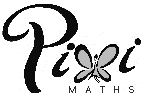 5.	Petrol costs £1.45 per litre. I buy 15 litres. How much do I need to pay?6.	A man earns £450 per month. He works for 7 months. How much does he earn?7.	A book costs £6.49. How much would 8 of these books cost?8.	A CD costs £5.97 and a DVD £7.99. How much will 4 CDs and 5 DVDs cost?